CAMARA MUNICIPAL DE SANTA BRANCA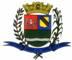 SECRETARIA DE FINANÇAS - CNPJ.01.958.948/0001-17PCA AJUDANTE BRAGA 108 CENTRO SANTA BRANCAData: 12/09/2016 20:14:26Transparência de Gestão Fiscal - LC 131 de 27 de maio 2009 Sistema CECAM (Página: 1 / 1)Relação dos empenhos pagos dia 31 de Agosto de 2016N.Processo Empenho	Fornecedor	Descrição do bem/Serviço adquirido	Modalidade	Licitação	Valor01.00.00 - PODER LEGISLATIVO01.01.00 - CAMARA MUNICIPAL01.01.00 - CAMARA MUNICIPAL 01.01.00.01.000 - Legislativa 01.01.00.01.31 - Ação Legislativa01.01.00.01.31.0001 - MANUTENÇÃO DA CAMARA 01.01.00.01.31.0001.2001 - MANUTENÇÃO DA CAMARA01.01.00.01.31.0001.2001.33903600 - OUTROS SERVIÇOS DE TERCEIROS - PESSOA FÍSICA 01.01.00.01.31.0001.2001.33903600.0111000 - GERAL 01.01.00.01.31.0001.2001.33903600.0111000.4 - FICHA----------------------641,68----------------------641,68SANTA BRANCA, 31 de Agosto de 2016EVANDRO LUIZ DE MELO SOUSA1SP147248/0-8CHEFE DA COORD FINANCEIRA0/0249/1257  - SERVIDOR MUNICIPAL, refere -se ao adiantamento de numerario feito ao servidor para as despesascom a viagem dosOUTROS/NÃO APLICÁVEL/0300,00vereadores Juliana e Adilson e Assessor  para a cidade de Sao Paul  o  na Assembleia Legislativa no diavereadores Juliana e Adilson e Assessor  para a cidade de Sao Paul  o  na Assembleia Legislativa no dia01.09.2016  conforme autorização.01.01.00.01.31.0001.2001.33903900 - OUTROS SERVIÇOS DE TERCEIROS - PESSOA JURÍDICA01.01.00.01.31.0001.2001.33903900.0111000 - GERAL01.01.00.01.31.0001.2001.33903900.0111000.5 - FICHA0/011/719  - IMPRENSA OFICIAL DO ESTAD, refere-se a paulicação de materia processo 683/16 no diario oficial do estadoexecutivo 1DISPENSA DE LICITAÇÃO/0184,380/014/8363  - CENTRO DE GESTAO DE MEIOS, refere-se aos serviços de pedagios utilizados pelos veiculos da camara mu nicipal no mes de agosto de0/014/8363  - CENTRO DE GESTAO DE MEIOS, refere-se aos serviços de pedagios utilizados pelos veiculos da camara mu nicipal no mes de agosto deDISPENSA DE LICITAÇÃO/0157,302016